Профессиональная подготовка водителей автотранспортных средств категории «B» (легковые автомобили). 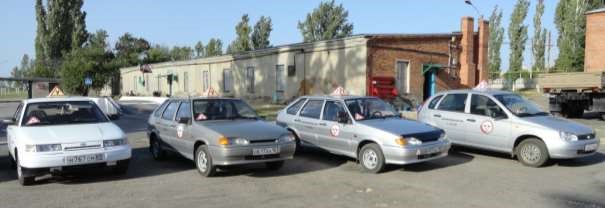 Категория «B» разрешает управление автомобилями, разрешенная максимальная масса которых не превышает 3500 кг и число сидячих мест, которых, помимо сиденья водителя, не превышает восьми. Можно управлять:  всеми легковыми автомобилями;  грузовиками до 3,5 тонн;  микроавтобусами;  легковыми автомобилями с прицепами (грузоподъемностью до 750 кг).  Чтобы получить права данной категории нужно пройти курс подготовки в автошколе, сдать внутренний экзамен и экзамен в ГИБДД. Претенденту на получение водительского удостоверения на категорию «B» на конец обучения должно быть не менее 17 лет. Обучение производится по программе, утвержденной Департаментом образования, в которую входит теоретический и практический курс подготовки водителя категории «B». Обучение 3-3,5 месяца в группах  Теоретические занятия (Правила Дорожного движения, устройство автомобиля, правила оказания первой медпомощи и др.), с 17.30.  Практические занятия (вождение) – 58 часов в удобное для Вас время с 8.00 до 17.00 на легковых автомобилях.  Для зачисления на обучение необходимо предоставить: Паспорт (ксерокопию паспорта). Одно фото 3x4 см. цветное или черно-белое. Медицинскую справку освидетельствования водителей (и ее ксерокопия). СНИЛСПроизвести оплату не менее 50% на начало обучения. Стоимость обучения 25000 рублей. Телефон учебной части: 2-67-68 